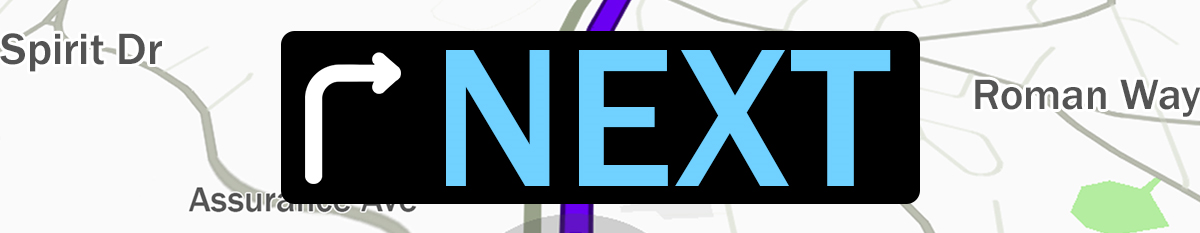 Pastor Kris Beckert         	 				     What Comes Next?June 17, 2018						               Romans 6:1-14Where in life right now are you asking “what’s next?”______________________________________________________God’s “Next” = Sanctificationhagiasmos (ἁγιασμός) –Romans 1-5 -- ___________________________________________________Romans 6-8 -- ___________________________________________________Starting God’s Next Thing:I.  Die to__________________________________:  don’t go backRomans 6:1-2  What shall we say, then?  Shall we go on sinning so that grace may increase?  2By no means!  We are those who have died to sin; how can we live in it any longer?II. Die to ______________________:  know who you’re becomingRomans 6:3-7  Or don’t you know that all of us who were baptized into Christ Jesus were baptized into his death?  4We were therefore buried with him through baptism into death in order that, just as Christ was raised from the dead through the glory of the Father, we too may live a new life.  5For if we have been united with him in a death like his, we will certainly also be united with him in a resurrection like his.  6For we know that our old self was crucified with him so that the body ruled by sin might be done away with, that we should no longer be slaves to sin—7because anyone who has died has been set free from sin.Significance of Baptism—Know that:Baptized into Christ’s death  (v.3-4)United in his new life (v.5)No longer slaves to sin (v.6-7)III.  Die to__________________________________:  follow God’sRomans 6:8-10  Now if we died with Christ, we believe that we will also live with him.  9For we know that since Christ was raised from the dead, he cannot die again; death no longer has mastery over him.  10The death he died, he died to sin once for all; but the life he lives, he lives to God.  11In the same way, reckon yourselves dead to sin but alive to God in Christ Jesus.  12Therefore do not let sin reign in your mortal body so that you obey its evil desires.  13Do not offer any part of yourself to sin as an instrument of wickedness, but rather offer yourselves to God as those who have been brought from death to life; and offer every part of yourself to him as an instrument of righteousness.  14For sin shall no longer be your master, because you are not under the law, but under grace.New residency (v.8-9)--New residency (v.10-11)--New devotion (v.12-13)--New master (v.14)—New rule of grace (v.14)-- Big Idea: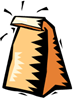 Doggy Bag: Something to take home and chew on!What do you keep going back to that is stunting your growth and might be getting in the way of God’s “next” for you?What needs to die in order for you to pursue God’s “next?”Ten years from now, who do you want to be more like?  If you asked a good friend or family member, would they say you are becoming more like Christ?Have you ever made a course correction or change in direction because of God?  What happened?Who or what masters your direction in life?  What practical thing can you do to be reminded that sin is not your master?What is one thing you can do to devote your body to God each day?If you’d like to talk personally and confidentially w/Pastor Kris about your relationship with Christ, please email krisbeckert@thevineva.org or call 215-237-4959 to set up an appointment.